1. postní týdenU Ježíše čerpám
sílu k vytrvalostiEvangelium: Ježíš na poušti (4,1-11)Ježíš se vydržel postit na poušti a překonal pokušení.
U něho mohu načerpat sílu i já, stačí se mu svěřit.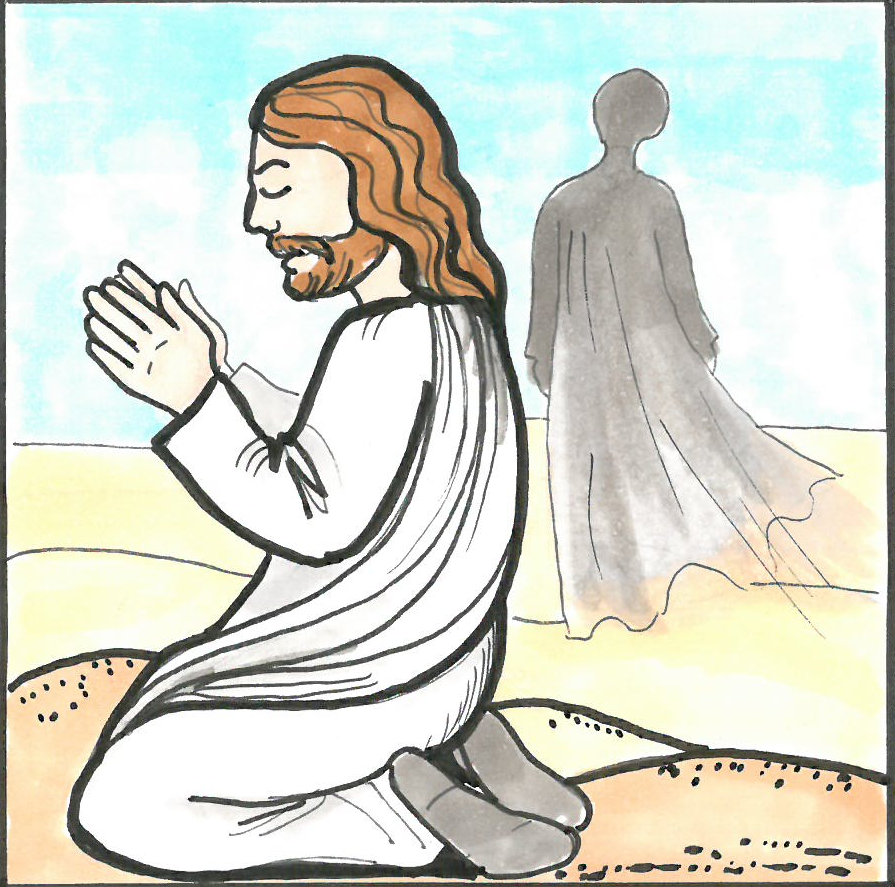 2. postní týdenU Ježíše čerpám
odvahuEvangelium: Ježíšovo proměnění na hoře (Mt 17,1-9)Když se Ježíš před apoštoly ukázal ve své božské slávě, povzbuzoval je, aby se nebáli.
I já mohu Ježíši svěřit všechny své obavy s důvěrou, že u něho najdu sílu je zvládnout.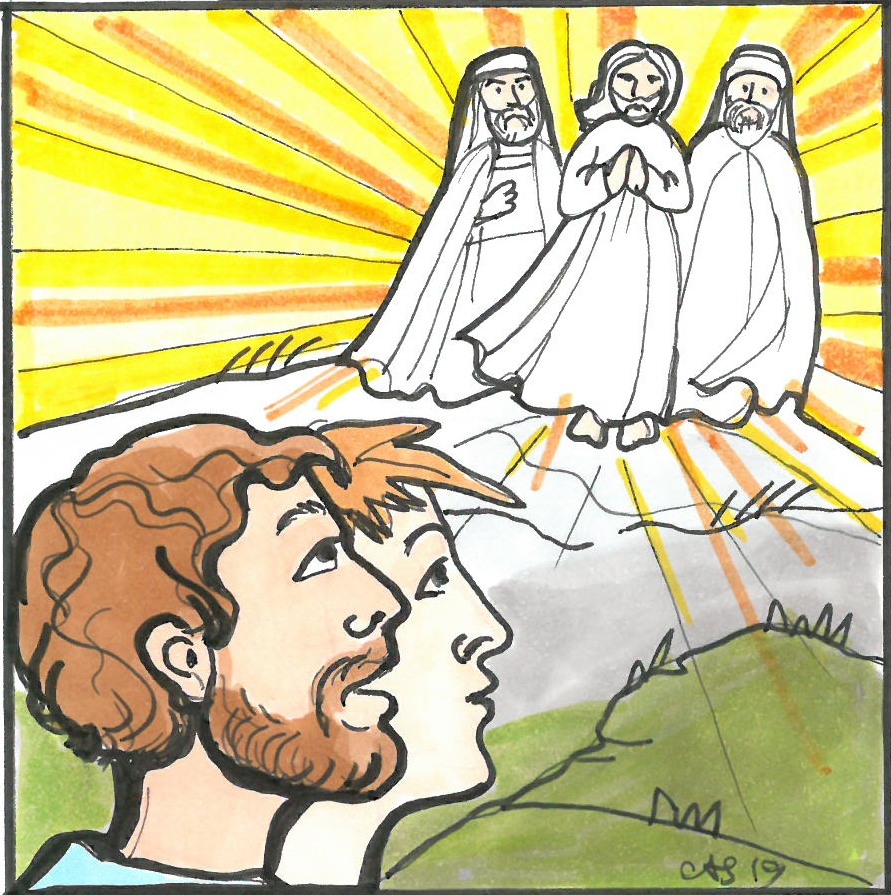 3. postní týdenU Ježíše čerpám
sílu k odpuštěníEvangelium: Ježíš se setkává se samařskou ženou (Jan 4,5-42)Na setkání Ježíše a Samařanky je vidět, jak Ježíš každého člověka přijímá s láskou.
I já u něho mohu hledat posilu, abych dokázal odpouštět a přijímat s láskou sebe i druhé.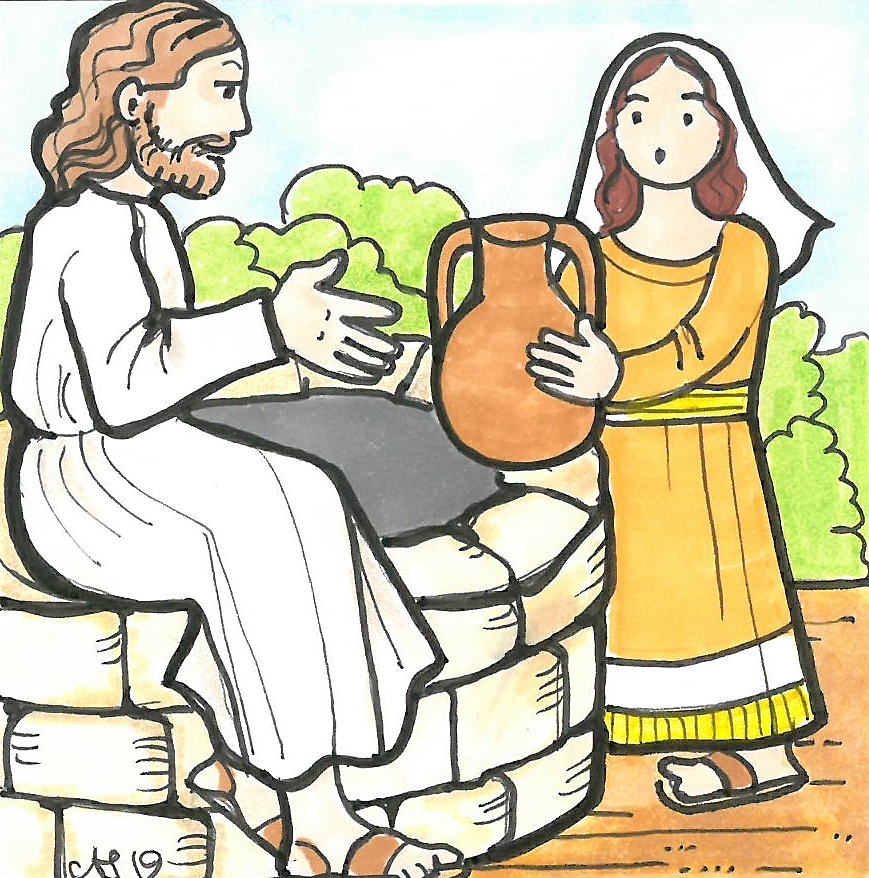 4. postní týdenU Ježíše čerpám
sílu změnit pohledEvangelium: Ježíš uzdravuje slepého od narození (Jan 9,1-41)Slepý člověk si po svém uzdravení s vděčností všímal toho, co jiní lidé ani nevnímají.
I já mohu Ježíše prosit,abych viděl samozřejmosti, které jsou ve skutečnosti velkým darem, a dokázal být za ně vděčný.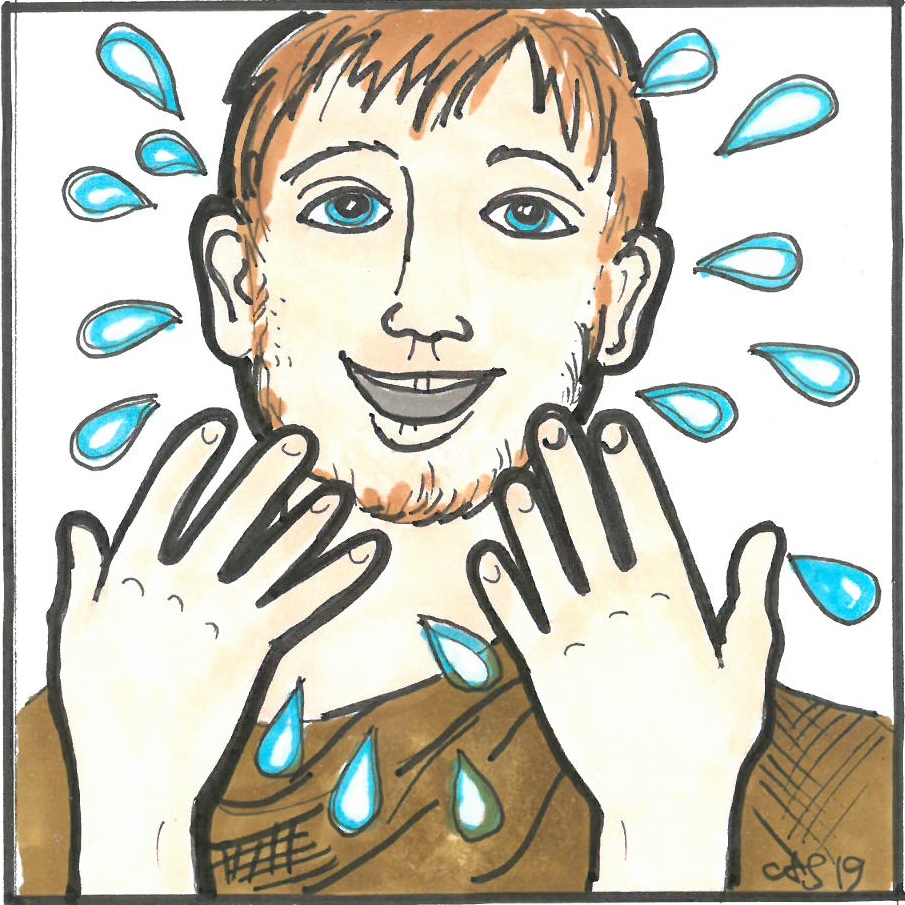 5. postní týdenU Ježíše čerpám
důvěru v BohaEvangelium: Ježíš vzkřísí mrtvého Lazara (Jan 11,1-45)Ježíš povzbuzuje Martu i Marii, aby nepřestaly Bohu důvěřovat, i když je jejich bratr mrtvý.
I já mohu Ježíši svěřit všechny situace, které se zdají beznadějné.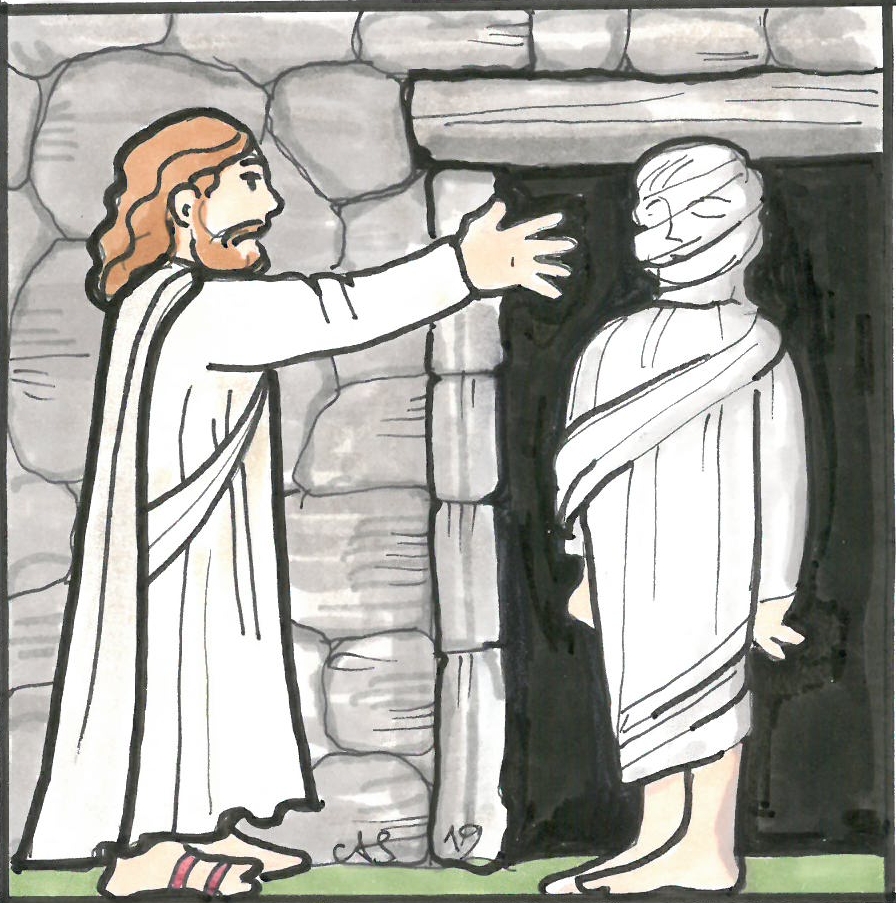 6. Květná neděleU Ježíše čerpám
sílu bojovat
láskou proti zluEvangelium: Ježíš začíná svou cestu utrpení (Mt 26,14 – 27,66)Přestože na Ježíše byli jeho nepřátelé zlí, nesnížil se k tomu, aby jim oplácel stejně.
Nenávist porazil ještě větší láskou. I já mohu Ježíše prosit o sílu k podobnému jednání.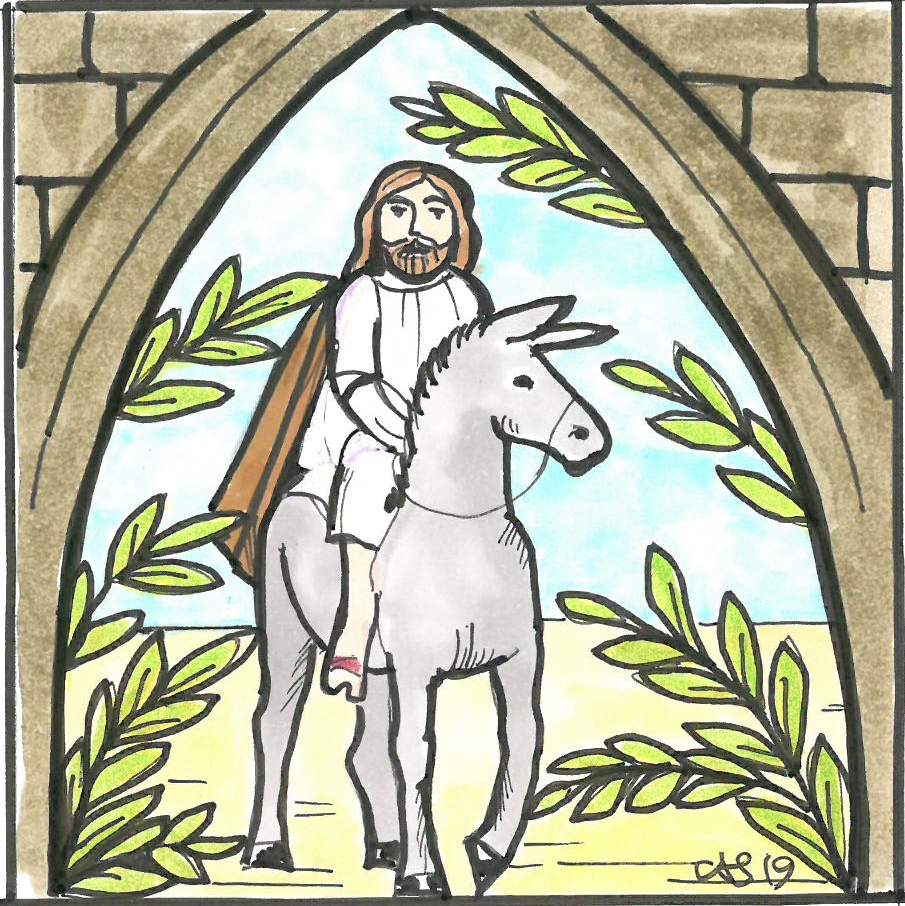 7. Neděle Zmrtvýchvstání PáněU Ježíše čerpám sílu svědčit svým životemEvangelium: Apoštolové nacházejí prázdný hrob (Jan 20,1-9)Apoštolové si zprávu o zmrtvýchvstání Ježíše nenechali pro sebe, ale šířili ji dál.
I já mohu u Ježíše čerpat sílu k tomu, aby na mém životě bylo vidět, že jsem křesťan.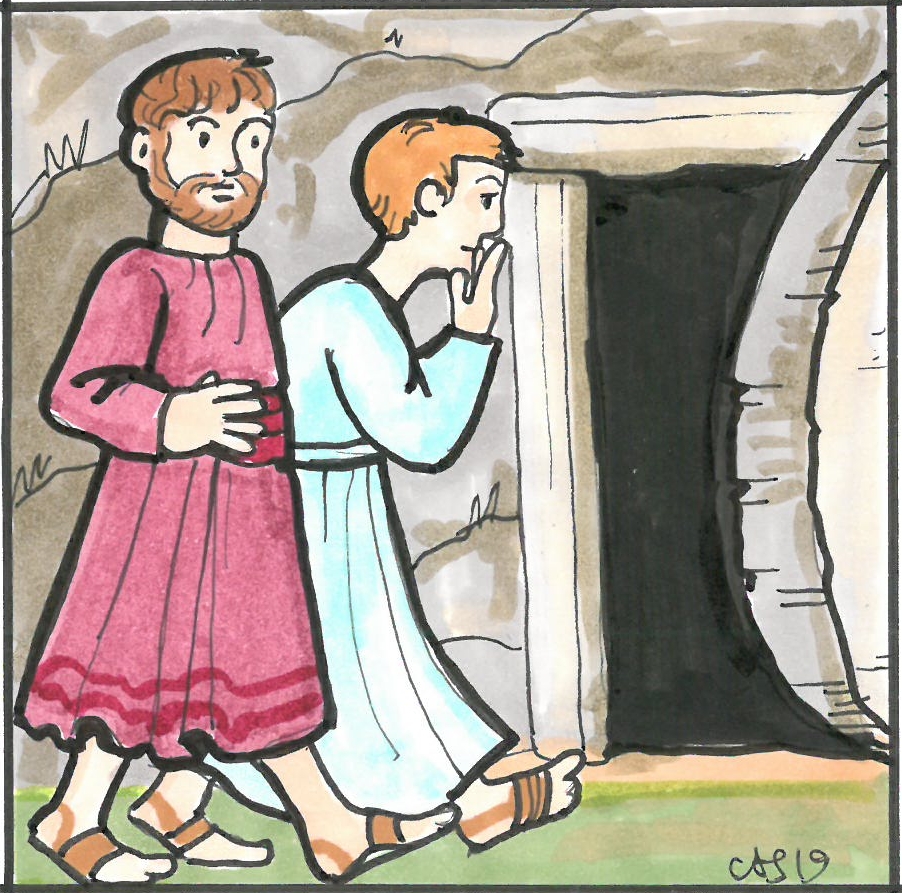 